Date for review: Insert date prior to next year’s practical e.g. 1/2/2013{Discipline} Teaching LaboratorySchool of Medical SciencesStudent Risk Assessment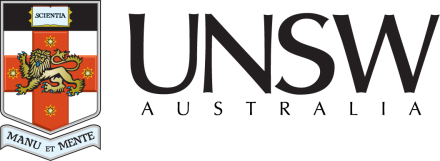 Insert name of practical class here Insert document control detailsHazardsRisks                            ControlsRisks                            ControlsList all hazards here e.g.Exposure to bacteria / bloodExposure to chemicalsPoor ergonomics due to extended bench workList the risks associated with the hazards e.g.Respiratory infectionInjury to body partDermatitis etc etcList all controls being used in the practical class e.g.Apparatus wiped down with disinfectant after practicalNo eating or drinking allowedDo not place anything (e.g. pens, pencils) into your mouthChemicals used in well ventilated area/fumehoodSafety Data Sheets for chemicals available in the laboratory Spill kit availableFully adjustable chairs used in the labEtc etc etcPersonal Protective Equipment requiredPersonal Protective Equipment requiredPersonal Protective Equipment requiredPersonal Protective Equipment requiredPersonal Protective Equipment required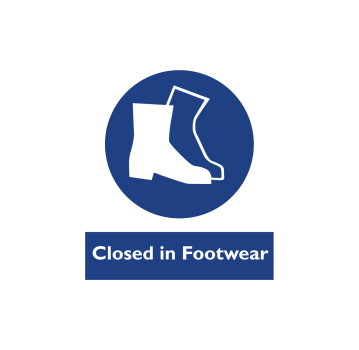 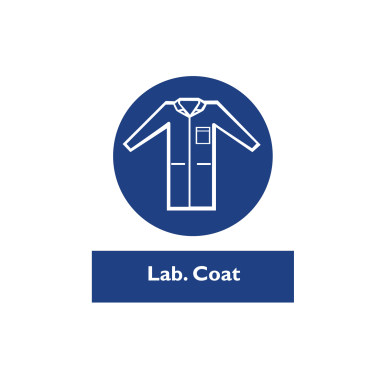 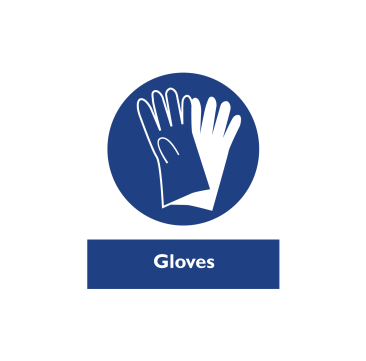 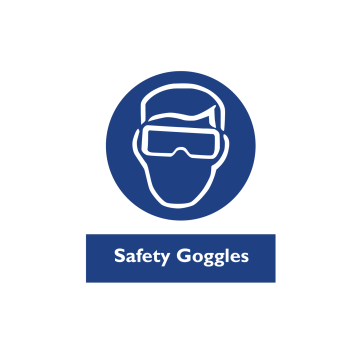 Insert/remove symbol for PPE relevant for the practical Emergency ProceduresInsert details of what will happen in the event of a fire or spill or any other foreseeable emergency that could occur in the lab e.g. “In the event of an alarm sounding, stop the experiment and wait for confirmation from demonstrators to evacuate. Pack up bags and wash your hands. Follow the instructions of the demonstrators regarding exits and assembly points.”Clean up and waste disposalInsert procedure for students to follow at the end of the practical for clean-up, decontamination, waste disposal, hand-washing etc to ensure the room is left in a safe conditionEthics ApprovalIf the practical requires ethics approval insert the UNSW Human Research Ethics Advisory Panel approval reference e.g. “This type of practical has been approved by the UNSW Human Research Ethics Advisory Panel (HREC12345)” or this “This practical does not require ethics approval”DeclarationI have read and understand the safety requirements for this practical class and I will observe these requirements.Signature:……………………………………………………………Date:……………………………